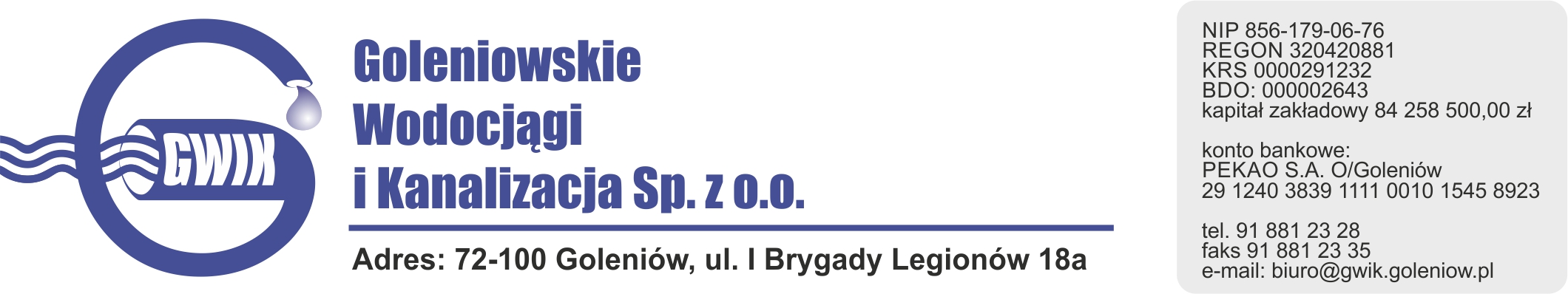 										 Goleniów 28.08.2020OGŁOSZENIE O PRZERWIE W DOSTAWIE WODYGoleniowskie Wodociągi i Kanalizacja Spółka z o.o. w Goleniowie informuje, że w związku z pracami konserwacyjnymi prowadzonymi na ujęciu wody na terenie Portu Lotniczego Szczecin Goleniów: od dnia 31.08. od godz. 22.00 - do dnia 01.09.2020 do godz. 12.00zostanie wstrzymana dostawa wody do odbiorców w miejscowości               GlewiceJednocześnie informujemy, że w dniu 01 września (wtorek) od godz. 6.00 woda zastępczo dostarczana będzie beczkowozem. przepraszamy za powyższe niedogodności.